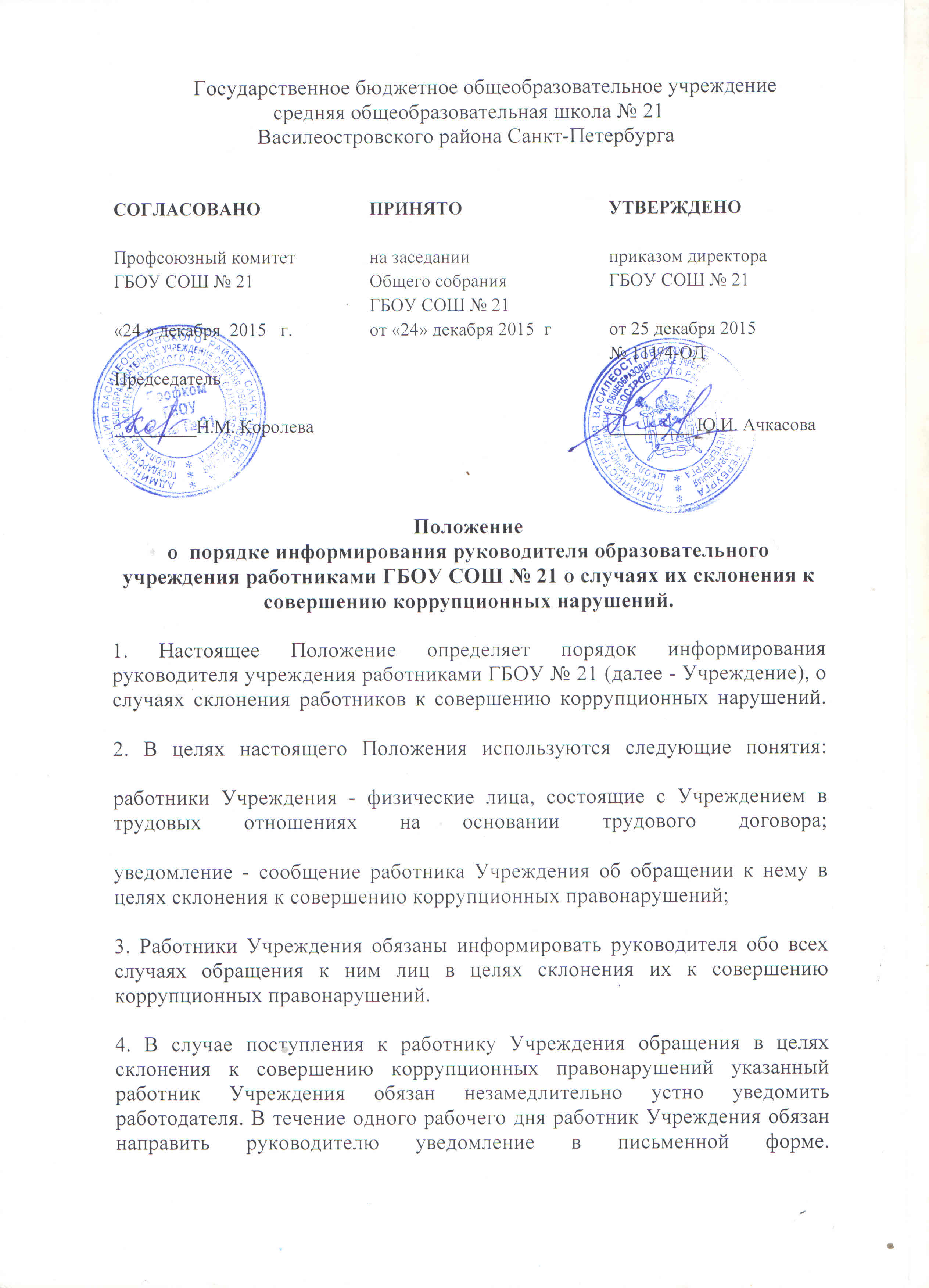 Государственное бюджетное общеобразовательное учреждение средняя общеобразовательная школа № 21 Василеостровского района Санкт-ПетербургаПоложение о  порядке информирования руководителя образовательного учреждения работниками ГБОУ СОШ № 21 о случаях их склонения к совершению коррупционных нарушений.
1. Настоящее Положение определяет порядок информирования руководителя учреждения работниками ГБОУ № 21 (далее - Учреждение), о случаях склонения работников к совершению коррупционных нарушений.

2. В целях настоящего Положения используются следующие понятия:

работники Учреждения - физические лица, состоящие с Учреждением в трудовых отношениях на основании трудового договора;

уведомление - сообщение работника Учреждения об обращении к нему в целях склонения к совершению коррупционных правонарушений;
3. Работники Учреждения обязаны информировать руководителя обо всех случаях обращения к ним лиц в целях склонения их к совершению коррупционных правонарушений.
4. В случае поступления к работнику Учреждения обращения в целях склонения к совершению коррупционных правонарушений указанный работник Учреждения обязан незамедлительно устно уведомить работодателя. В течение одного рабочего дня работник Учреждения обязан направить руководителю уведомление в письменной форме.

При невозможности направить уведомление в указанный срок (в случае болезни, командировки, отпуска и т.д.) работник Учреждения направляет работодателю уведомление в течение одного рабочего дня после прибытия на рабочее место.

5. В уведомлении должны содержаться следующие сведения:

фамилия, имя, отчество уведомителя, контактный телефон, а также иная информация, которая, по мнению уведомителя, поможет установить с ним контакт; должность; обстоятельства, при которых произошло обращение в целях склонения к совершению коррупционных правонарушений;
известные сведения о лице (физическом или юридическом), выступившем с обращением в целях склонения к совершению коррупционных правонарушений; изложение сути обращения (дата и место обращения, к совершению какого действия (бездействия) происходит склонение, предложенная выгода, предполагаемые последствия, иные обстоятельства обращения); сведения о лицах, имеющих отношение к данному делу, и свидетелях, если таковые имеются; сведения об информировании органов прокуратуры или других государственных органов об обращении в целях склонения к совершению коррупционных правонарушений (при наличии);
иные известные сведения, представляющие интерес для разбирательства по существу; подпись уведомителя; дата составления уведомления.

6. Руководитель рассматривает уведомление и передает его должностному лицу, ответственному за противодействие коррупции в Учреждении, для регистрации в журнале регистрации и учета уведомлений о фактах обращения в целях склонения работников к совершению коррупционных правонарушений (далее - журнал) (приложение  к настоящему распоряжению) в день получения уведомления.
Анонимные уведомления передаются должностному лицу, ответственному за противодействие коррупции в Учреждении, для сведения.

Анонимные уведомления регистрируются в журнале, но к рассмотрению не принимаются.

7. Проверка сведений, содержащихся в уведомлении, проводится в течение пятнадцати рабочих дней со дня регистрации уведомления.

8. С целью организации проверки руководитель в течение трех рабочих дней передает уведомление в комиссию ГБОУ № 21 по противодействию коррупции (далее - Комиссия).
9. Персональный состав Комиссии назначается руководителем и утверждается приказом.
10. В ходе проверки должны быть установлены:
причины и условия, которые способствовали обращению лица к работнику Учреждения с целью склонения его к совершению коррупционных правонарушений;

действия (бездействие) работника Учреждения, к незаконному исполнению которых его пытались склонить.
11. Результаты проверки комиссия представляет руководителю в форме письменного заключения в трехдневный срок со дня окончания проверки.

12. В заключении указываются:

состав комиссии; сроки проведения проверки; составитель уведомления и обстоятельства, послужившие основанием для проведения проверки; подтверждение достоверности (либо опровержение) факта, послужившего основанием для составления уведомления; причины и обстоятельства, способствовавшие обращению в целях склонения работника Учреждения к совершению коррупционных правонарушений.
13. В случае подтверждения наличия факта обращения в целях склонения работника Учреждения к совершению коррупционных правонарушений комиссией в заключение выносятся рекомендации руководителю по применению мер по недопущению коррупционного правонарушения.
Руководителем принимается решение о передаче информации в органы прокуратуры.

14. В случае если факт обращения в целях склонения работника Учреждения к совершению коррупционных правонарушений не подтвердился, но в ходе проведенной проверки выявились признаки нарушений требований должностной инструкции либо конфликта интересов, материалы, собранные в ходе проверки, а также заключение направляются для рассмотрения на заседание Комиссии по урегулированию споров участников образовательного процесса и принятия соответствующего решения, а также представляются руководителю для принятия решения о применении дисциплинарного взыскания в течение двух рабочих дней после завершения проверки.Приложение 
СОГЛАСОВАНОПРИНЯТОУТВЕРЖДЕНОПрофсоюзный комитет
ГБОУ СОШ № 21 на заседании 
Общего собрания 
ГБОУ СОШ № 21приказом директораГБОУ СОШ № 21«24 » декабря  2015   г.от «24» декабря 2015  гот 25 декабря 2015 № 111/4-ОД Председатель _________Н.М. Королева_________ Ю.И. АчкасоваЖурнал регистрации и учета уведомлений о фактах обращения в целях склонения работников Учреждения к совершению коррупционных правонарушенийЖурнал регистрации и учета уведомлений о фактах обращения в целях склонения работников Учреждения к совершению коррупционных правонарушенийЖурнал регистрации и учета уведомлений о фактах обращения в целях склонения работников Учреждения к совершению коррупционных правонарушенийЖурнал регистрации и учета уведомлений о фактах обращения в целях склонения работников Учреждения к совершению коррупционных правонарушенийЖурнал регистрации и учета уведомлений о фактах обращения в целях склонения работников Учреждения к совершению коррупционных правонарушенийN п/пДата регистрацииСведения об уведомителеДата и место обращения.
Краткое изложение обстоятельств делаРешение о проведении проверки (дата, номер)Решение, принятое по результатам проверкиДата и исходящий номер направления материалов в органы прокуратурыПримечание123456781